FCC Part 43 website – screen shots 10/09/2014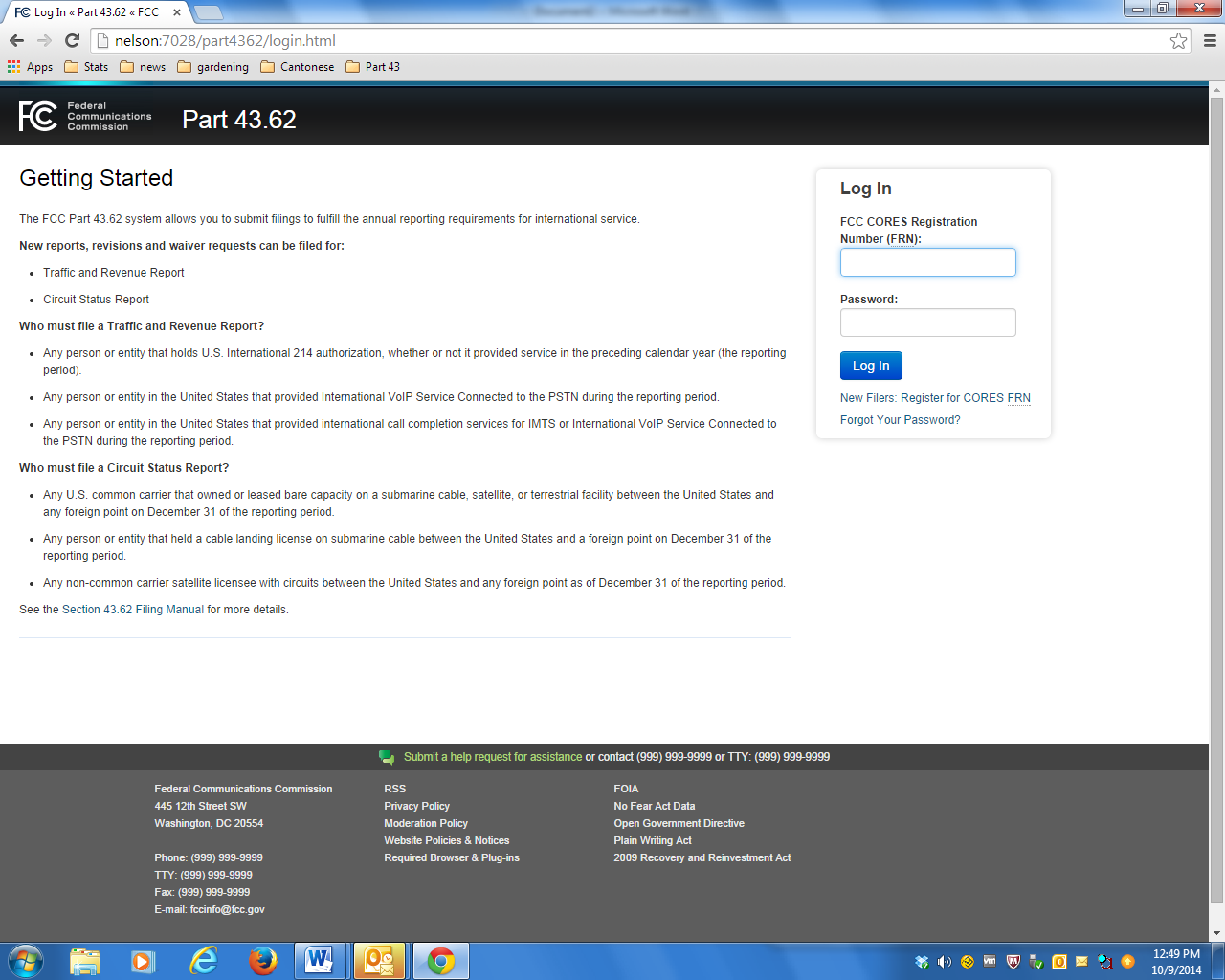 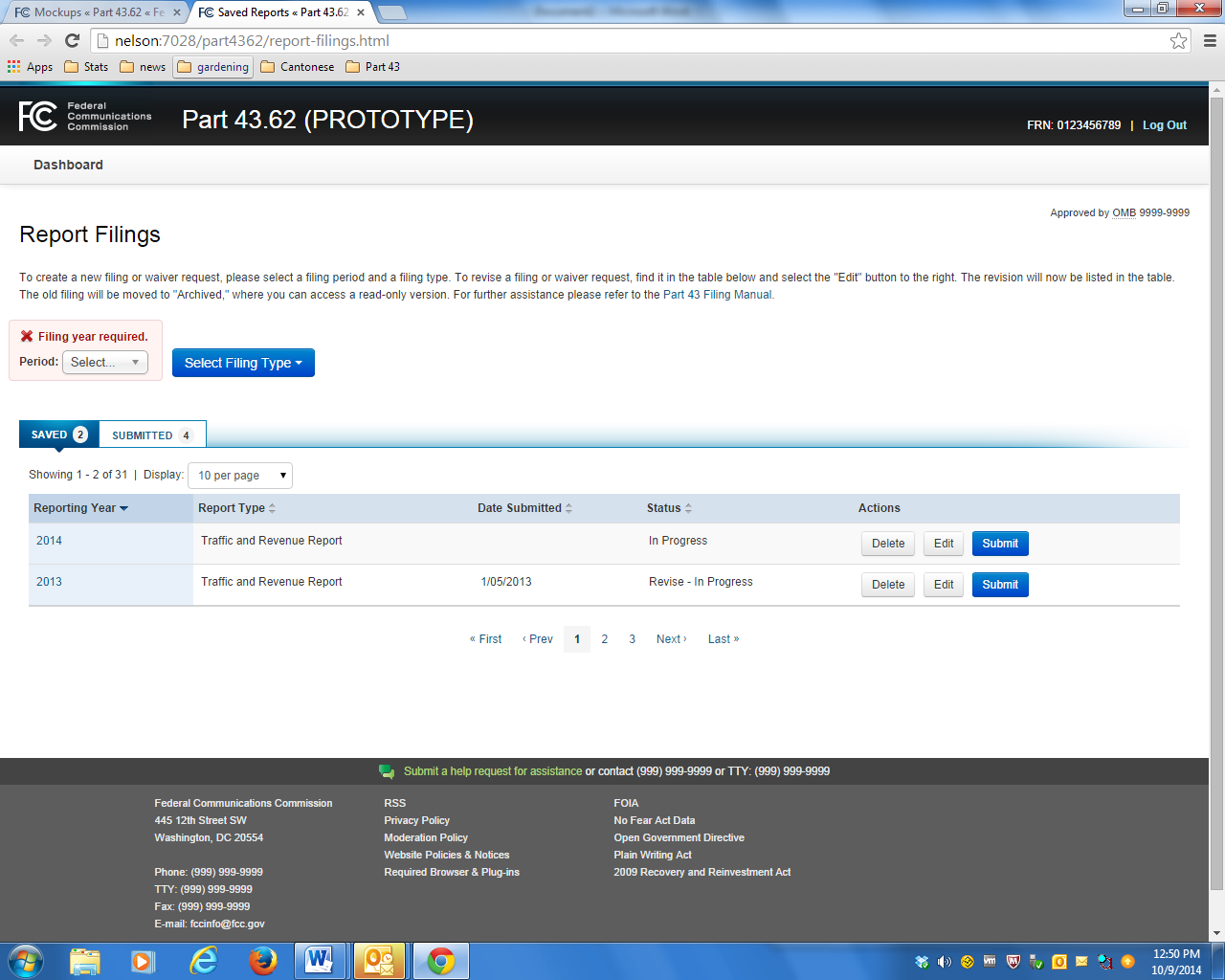 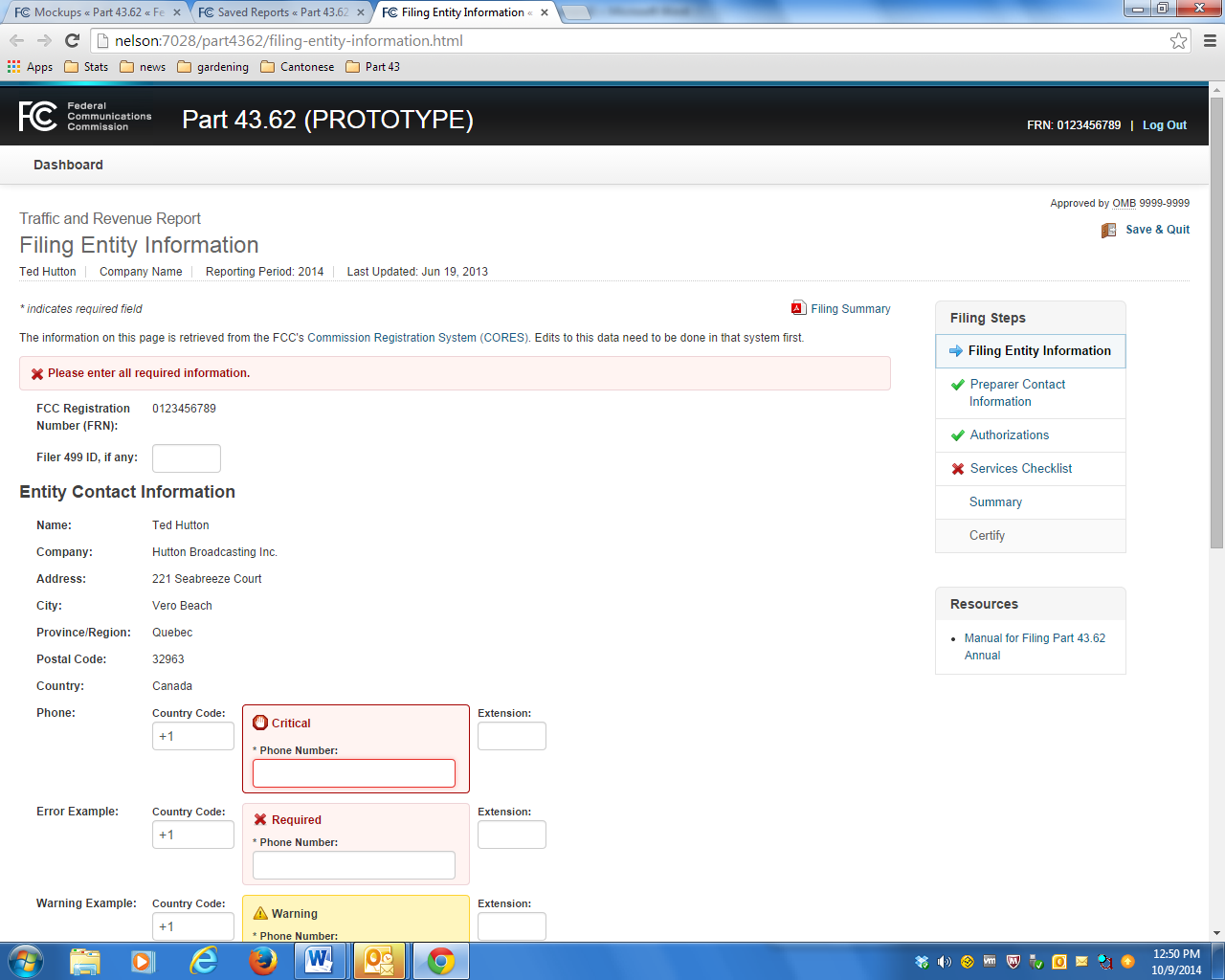 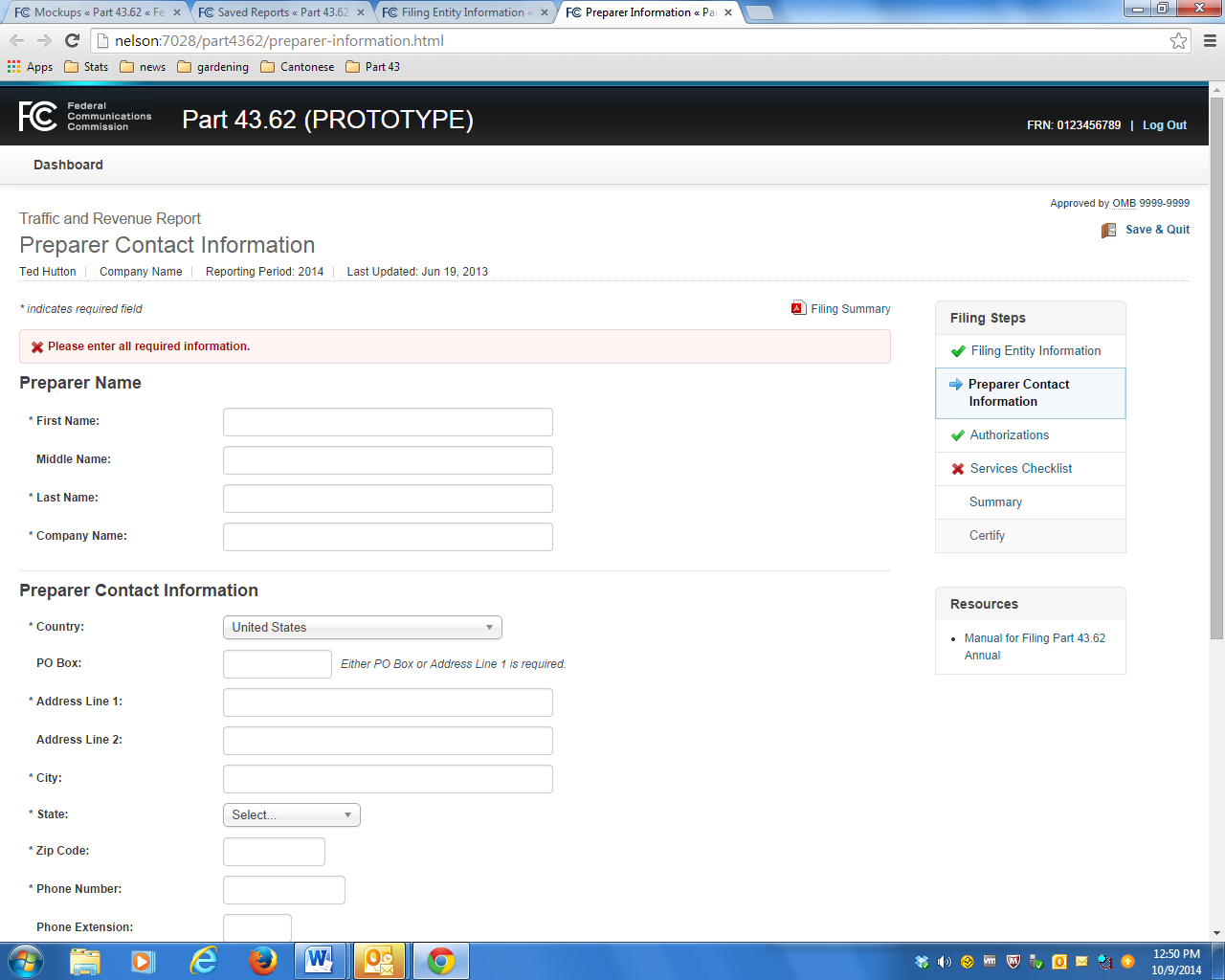 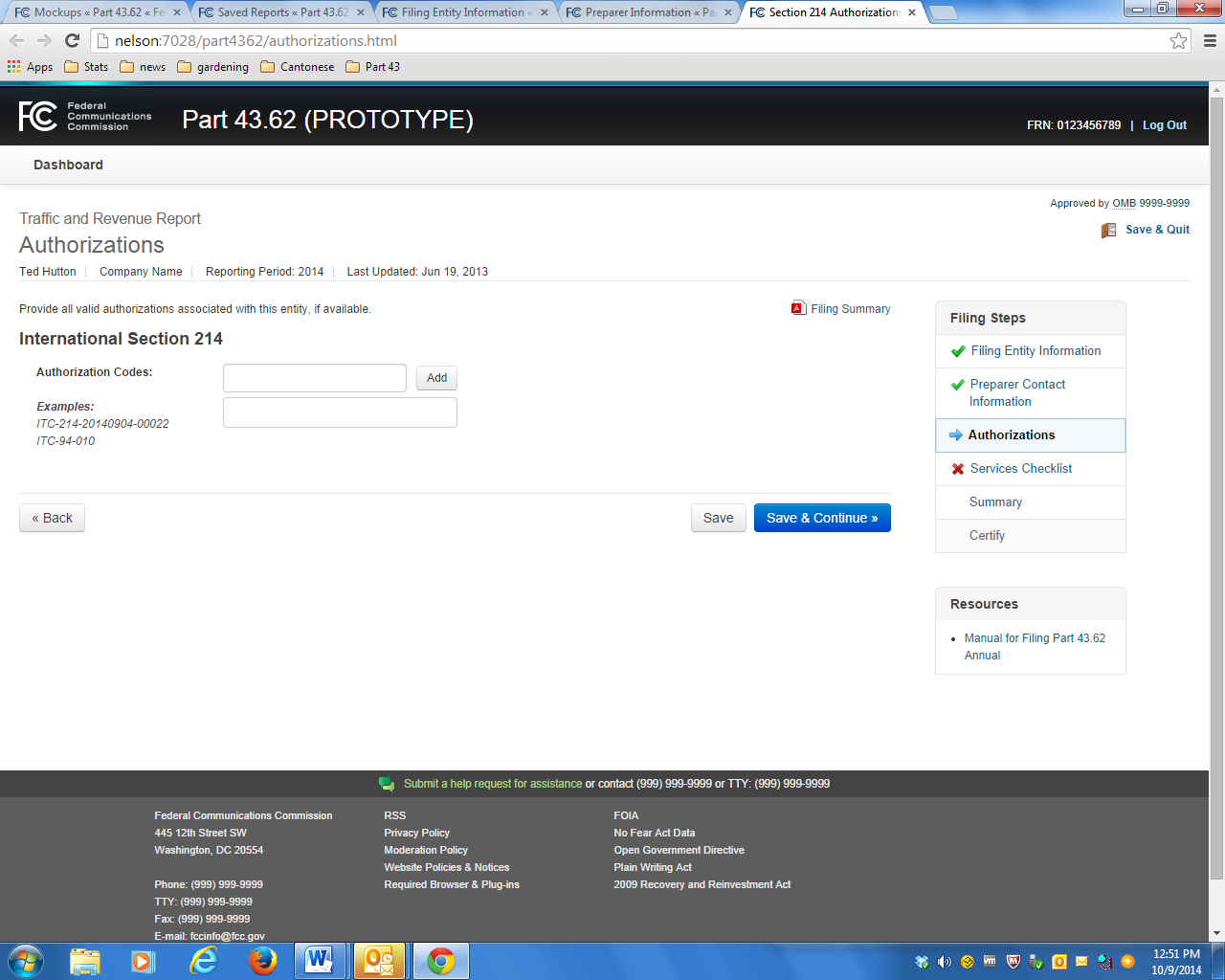 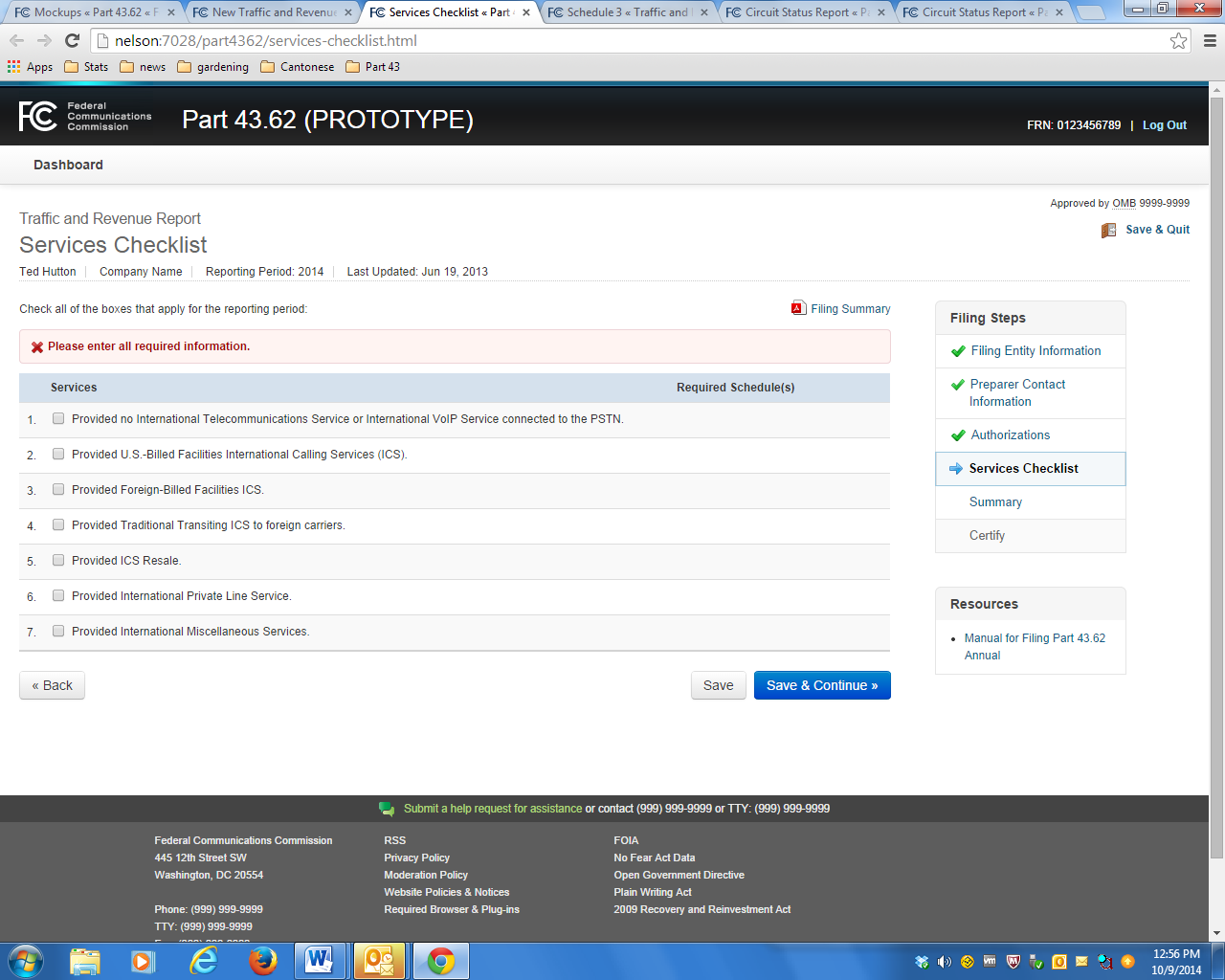 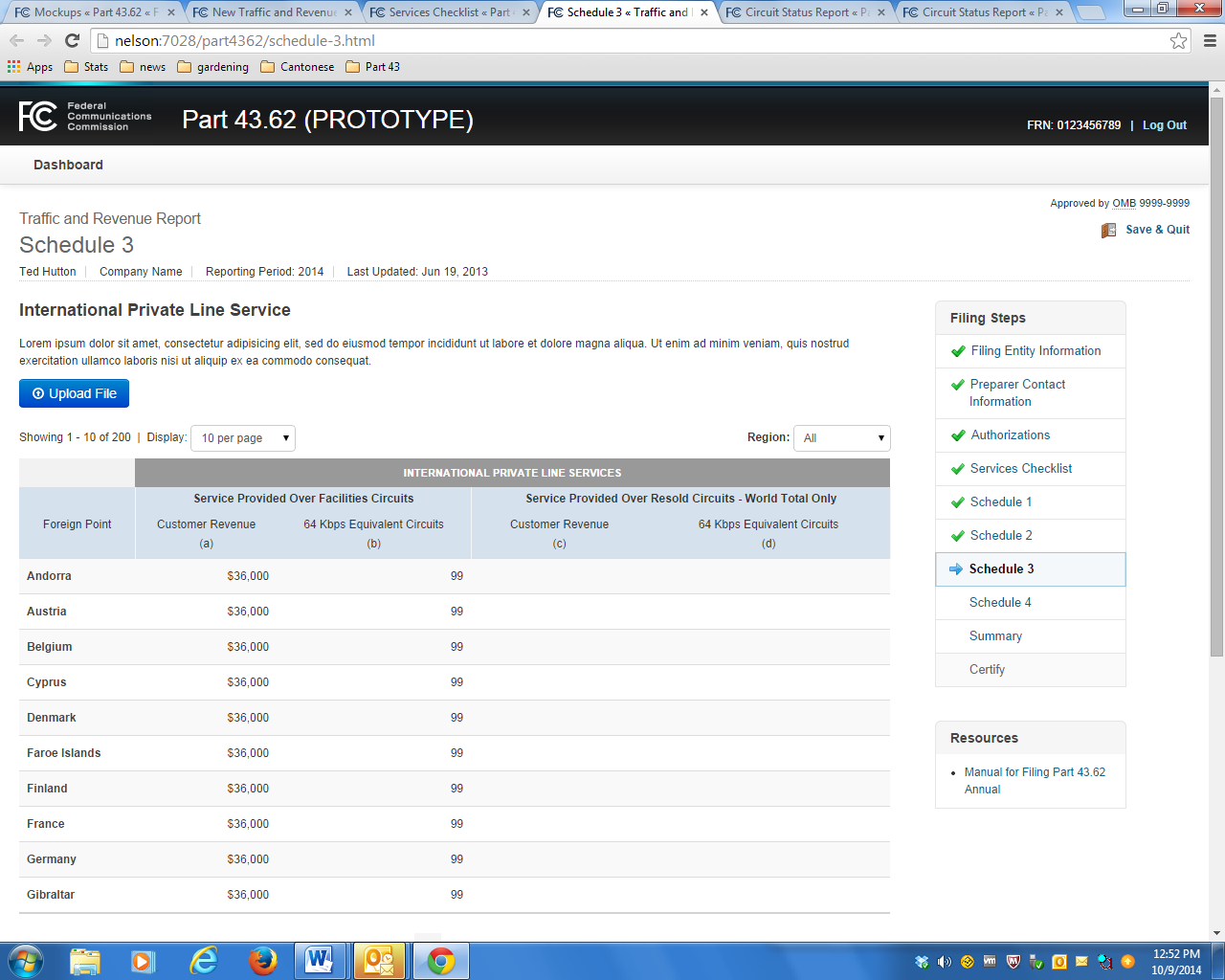 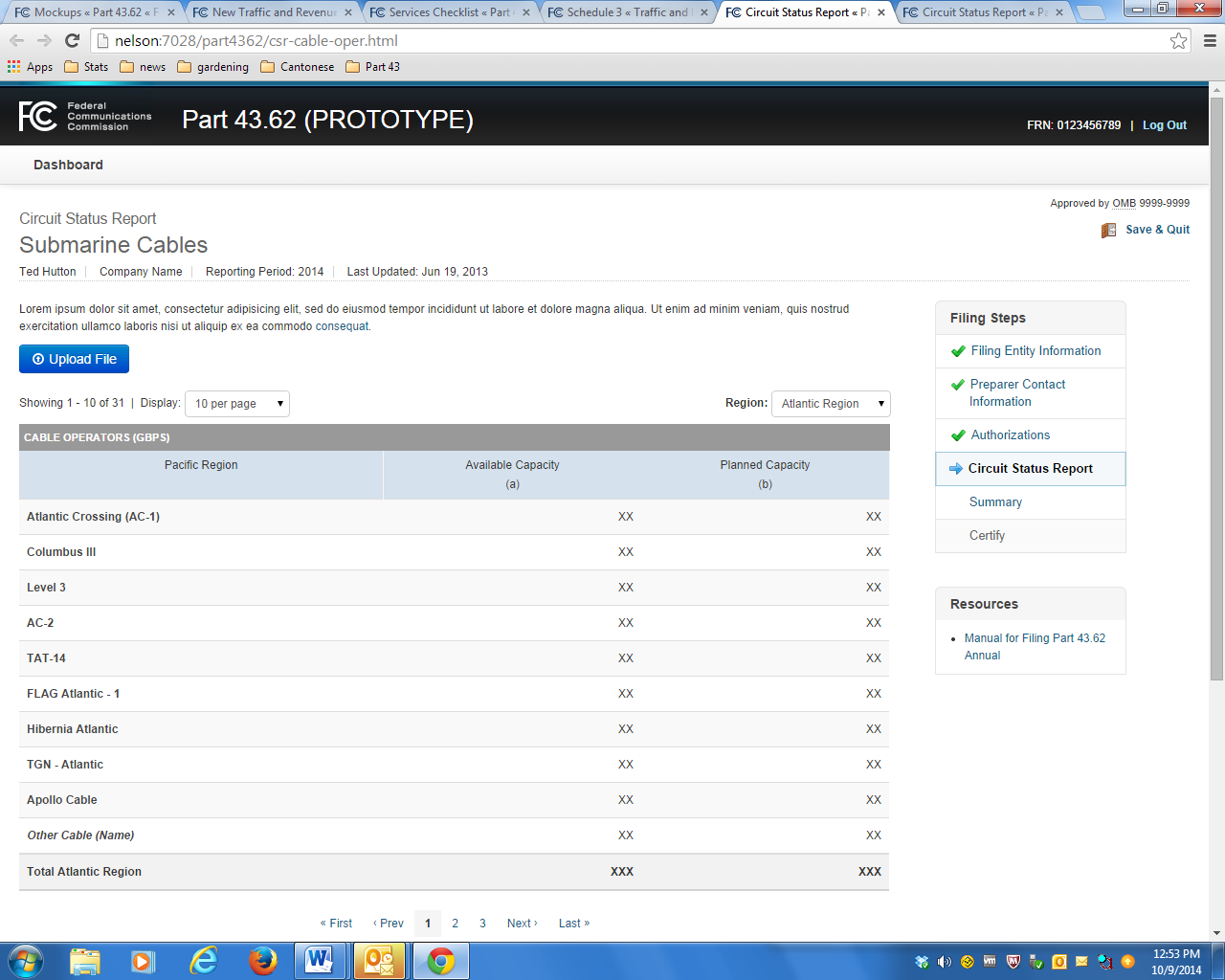 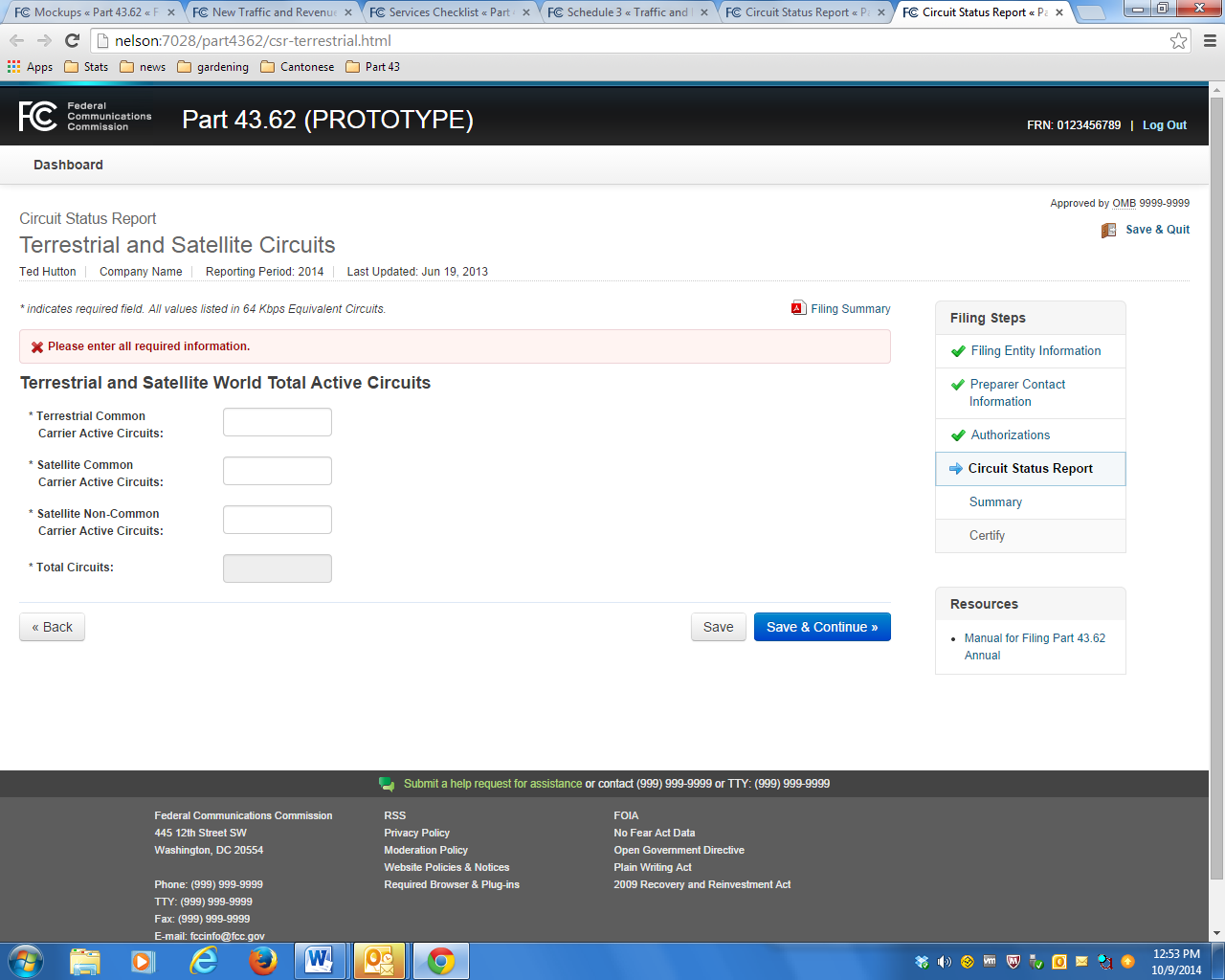 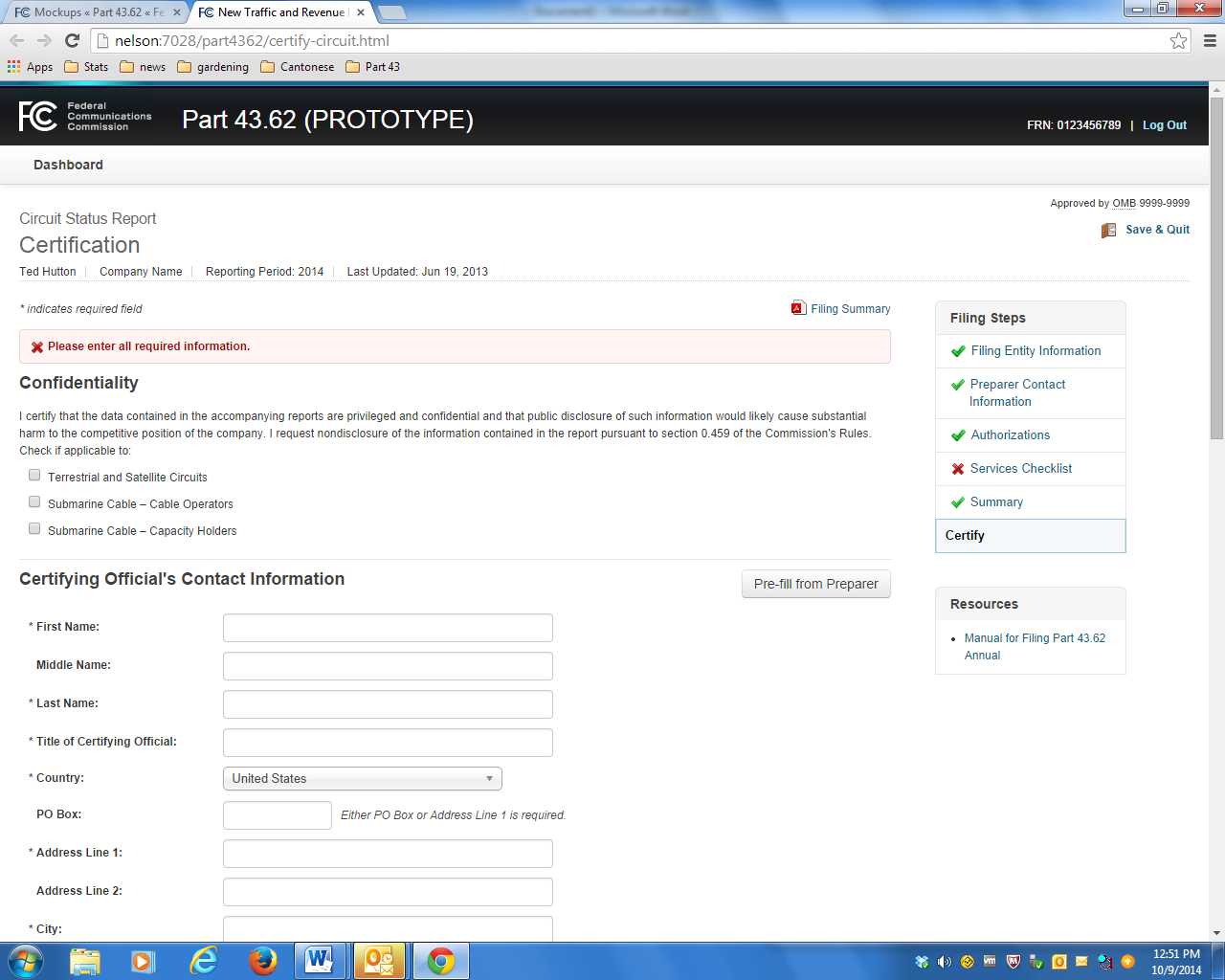 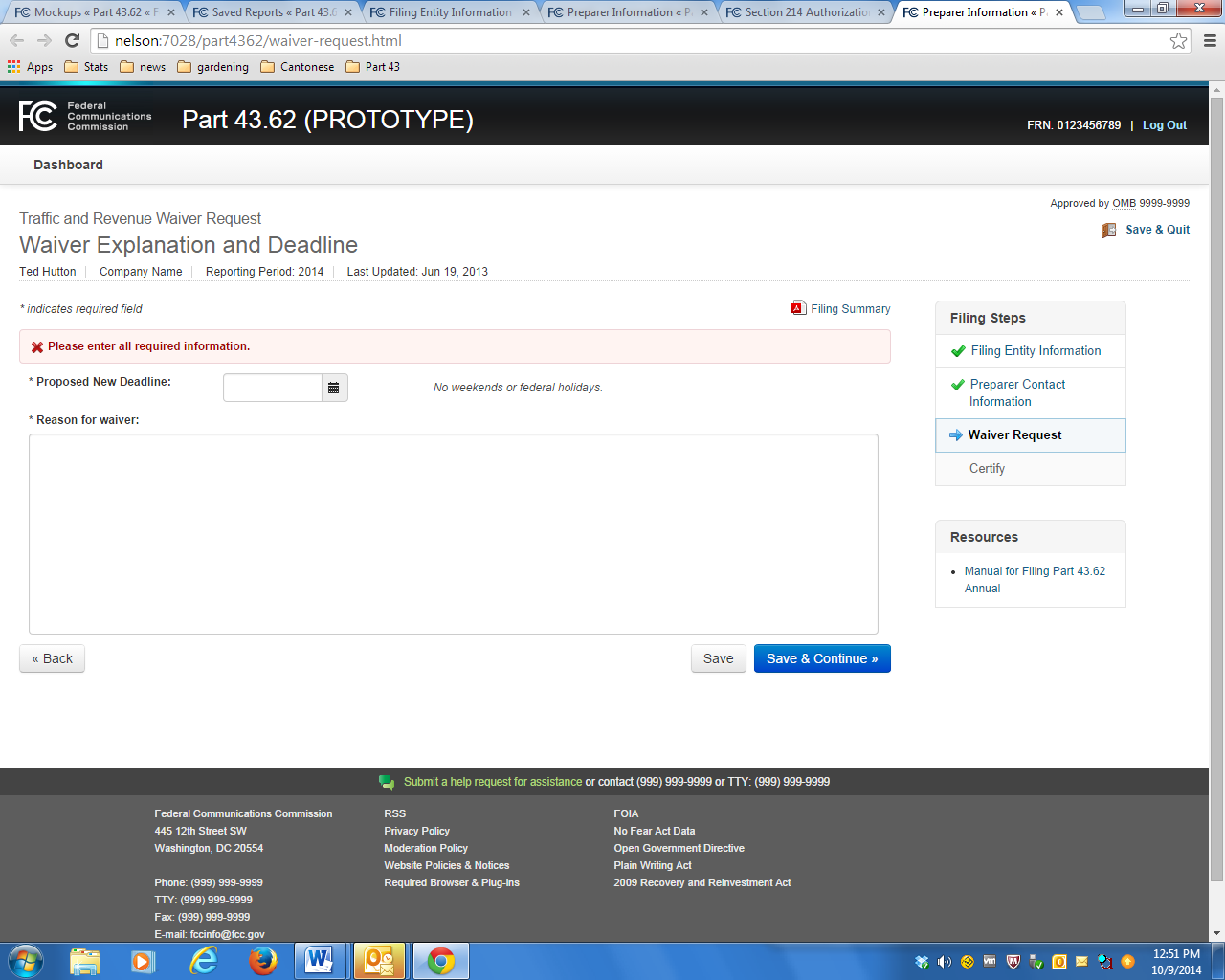 